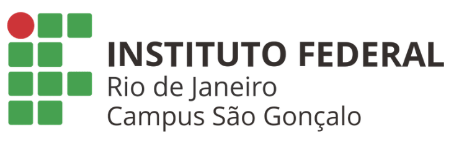 PROJETO DE EXTENSÃO TODO MUNDO APRENDE COORDENAÇÃO DE ATENDIMENTO ÀS PESSOAS COM NECESSIDADES ESPECÍFICAS – CSGPROGRAMA: O OLHAR E PRÁTICA DOCENTE NA ATUAÇÃO INCLUSIVA  Profª Jaqueline Supriano a) Objetivos: Trazer embasamentos legais a respeito da educação inclusiva;Enfatizar a importância do olhar docente para o aluno de formas diversas, múltiplas e subjetivas;Propor estratégias para a ação docente para a diversidade;Explorar sobre o público-alvo da Educação Especial. b) Conteúdo: Educação Especial e Inclusiva: panorama geralPúblico-alvo da Educação EspecialUma escola com o olhar da diversidadePráticas Inclusivas com o impulso da individualidade e singularidadePara além da escola, família, comunidade e suporte terapêutico: todo mundo aprende!c) Biografia básica: MANTOAN, Maria Teresa Eglér. Inclusão escolar: o que é? por quê? como fazer? São Paulo: Moderna, 2003. (Coleção cotidiano escolar).